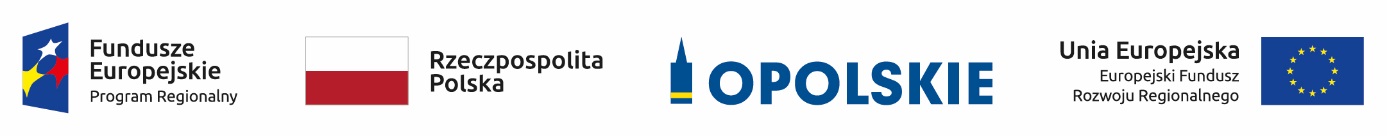 Wykaz zmian do Regulaminu konkursu oraz Ogłoszenia o konkursiedla działania 5.5 Ochrona powietrzaw ramach Osi V Ochrona środowiska, dziedzictwa kulturowego i naturalnego Regionalnego Programu Operacyjnego Województwa Opolskiego na lata 2014-2020Dokument przyjęty przez Zarząd Województwa OpolskiegoUchwałą nr 6401/2018 z dnia 19 listopada 2018 r.Opole, listopad 2018 r.Opracowanie:Referat Przyjmowania EFRRDepartament Koordynacji Programów OperacyjnychUrząd Marszałkowski Województwa OpolskiegoOpole, listopad 2018 r.Wykaz zmian do Regulaminu konkursu oraz do Ogłoszenia o konkursie dla działania 5.5 Ochrona powietrza  RPO WO 2014 – 2020 Wykaz zmian do Regulaminu konkursu oraz do Ogłoszenia o konkursie dla działania 5.5 Ochrona powietrza  RPO WO 2014 – 2020 Wykaz zmian do Regulaminu konkursu oraz do Ogłoszenia o konkursie dla działania 5.5 Ochrona powietrza  RPO WO 2014 – 2020 Wykaz zmian do Regulaminu konkursu oraz do Ogłoszenia o konkursie dla działania 5.5 Ochrona powietrza  RPO WO 2014 – 2020 Wykaz zmian do Regulaminu konkursu oraz do Ogłoszenia o konkursie dla działania 5.5 Ochrona powietrza  RPO WO 2014 – 2020 Rodzaj dokumentuLokalizacja w dokumencieTreść przed zmianąTreść po zmianieUzasadnienie dokonywanej zmianyRegulamin konkursuPunkt nr 4
pn. Szczegółowe warunki 
konkursu21) Wydatki związane 
z opomiarowaniem i montażem węzła cieplnego będą kwalifikowalne w ramach działania pod warunkiem, 
że urządzenia te pozostaną własnością Wnioskodawcy*.21) Wydatki związane 
z opomiarowaniem 
i montażem węzła cieplnego będą kwalifikowalne w ramach działania pod warunkiem, 
że urządzenia te pozostaną własnością Wnioskodawcy* 
lub odbiorców końcowych wsparcia.Doprecyzowanie zapisów Regulaminu konkursu  
w odpowiedzi na uzasadnione uwagi potencjalnych wnioskodawców.Wprowadzenie doprecyzowania zapisu ma na celu ułatwienie przygotowania, 
a w konsekwencji umożliwienie złożenie wniosku o dofinansowanie projektu, który dotyczyć będzie podłączenia budynków mieszkalnych do sieci ciepłowniczej.Regulamin konkursuPunkt nr 12pn. Termin, miejsce i forma składania wniosków o dofinansowanie projektuNabór wniosków 
o dofinansowanie projektów będzie prowadzony od 3 do 10 grudnia 2018 r.Nabór wniosków 
o dofinansowanie projektów będzie prowadzony od 3 do 10 stycznia 2019 r.Zmiana terminu naboru wniosków o dofinansowanie w ramach przedmiotowego naboru, celem umożliwienia wszystkim wnioskodawcom właściwego przygotowania dokumentacji projektowej pod kątem 
zaktualizowanych zapisów 
Regulaminu konkursu.Regulamin konkursuPunkt nr 16pn. Orientacyjny termin rozstrzygnięcia konkursukwiecień 2019 r.czerwiec 2019 r.Zmiana orientacyjnego terminu rozstrzygnięcia konkursu, będąca konsekwencją zmiany terminu naboru wniosków 
o dofinansowanie.Ogłoszenie o konkursieTermin naboru wniosków3 – 10 grudnia 2018 r.3 – 10 stycznia 2019 r.Zmiana terminu naboru wniosków o dofinansowanie w ramach przedmiotowego naboru, celem umożliwienia wszystkim wnioskodawcom właściwego przygotowania dokumentacji projektowej pod kątem zaktualizowanych zapisów Regulaminu konkursu.Ogłoszenie o konkursieTermin 
rozstrzygnięcia konkursukwiecień 2019 r.czerwiec 2019 r.Zmiana terminu rozstrzygnięcia konkursu, będąca konsekwencją zmiany terminu naboru wniosków 
o dofinansowanie.Regulamin konkursuZałącznik nr 6 do Regulaminu konkursu – wzór umowy o dofinansowanieDodatkowe obowiązki Beneficjenta§ 31W celu umożliwienia Instytucji Zarządzającej monitorowania prawidłowości rozliczania dotacji w ramach rekompensaty zobowiązuje się Beneficjenta każdorazowo i niezwłocznie do informowania Instytucji Zarządzającej o wszystkich zmianach w umowie o świadczenie usług publicznych, mających znaczenie dla wyliczenia rekompensaty, wraz z przekazaniem wyliczeń prezentujących zmiany w zakresie rozliczania kwoty dotacji ze środków funduszy UE w ramach rekompensaty z tytułu świadczenia usług publicznych w transporcie zbiorowym, zgodnie z § 4 ust. 1 pkt 13.Zapis usuniętyZapis został wprowadzony omyłkowo – zapis nie dotyczy Działania 5.5 Ochrona powietrza